Hola! I’m Maestro Zayas and I am happy to say that I will be your child’s Math and Science teacher next year. I am looking forward to a great year of exploring and learning new things. If you have any questions, you can reach me at ezayas@philasd.org.SUPPLY LIST- 3rd and 4th Math & Science¡Hola! Soy el Maestro Zayas y estoy feliz de decir que seré el maestro de Matemáticas y Ciencias de su hijo/a el próximo año. Vamos a tener un gran año explorando y aprendiendo nuevas cosas. Si tiene alguna pregunta, puede comunicarse conmigo por correo electrónico a ezayas@philasd.org.Lista de materiales - Matemáticas y Ciencias 3ro y 4to.Three (3) Marble composition notebooks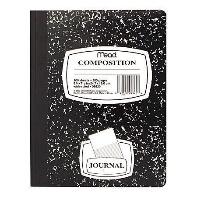 *Without metal spiralTwo (2) folders with pockets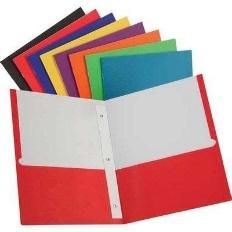 Two (2) reams of copy paper and a (1) 12” ruler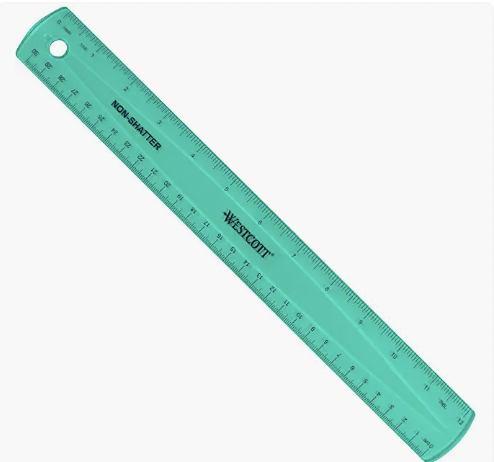 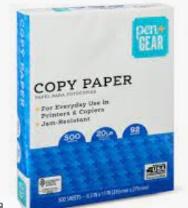 Two (2) packs of sharpened pencils and a sharpener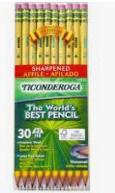 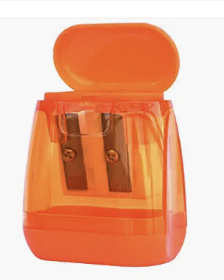 One (1) scissors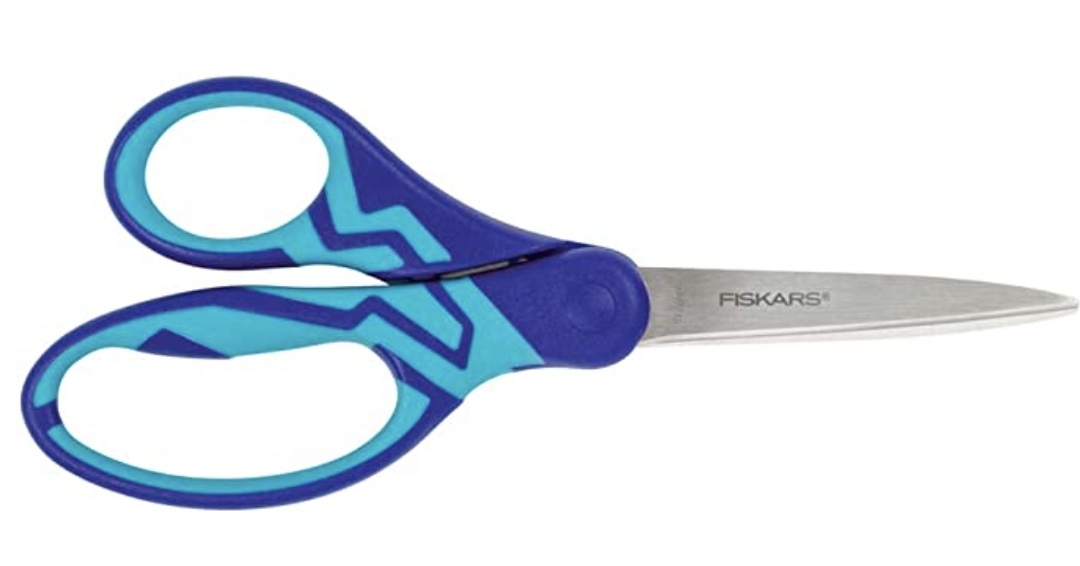 One (1) Headphones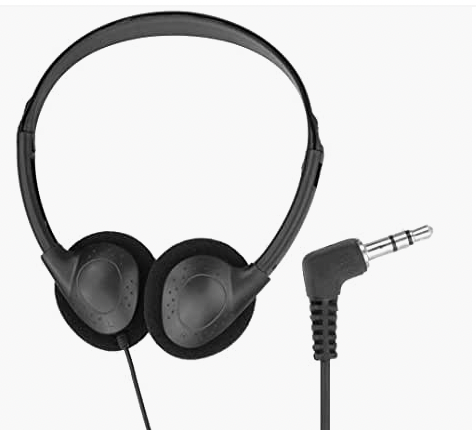 Two (2) packs of 3x3” post-it notes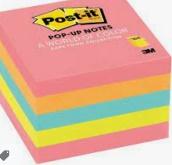 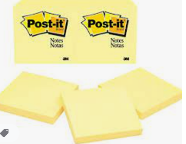 Two (2) Boxes of color pencils (24) - (1 home)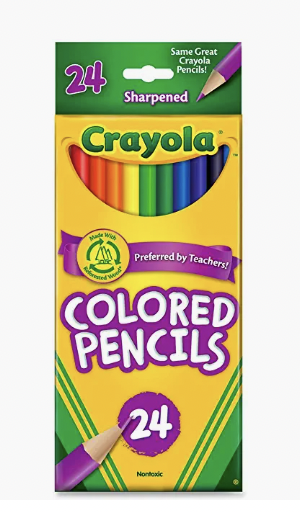 One (1) pack of EXPO dry erase markers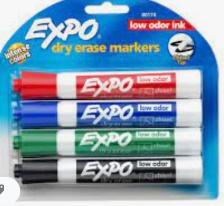 Two (3) large containers of disinfecting wipes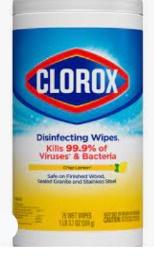 Ziploc bags- one (1) box quart size and one (1)  box gallon size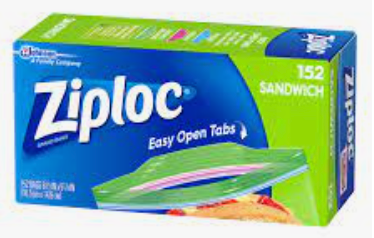 One (1) 12-inch ruler with centimetersTwo (2) small bottles of hand sanitizer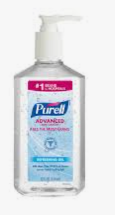 One (1) box of crayons (24)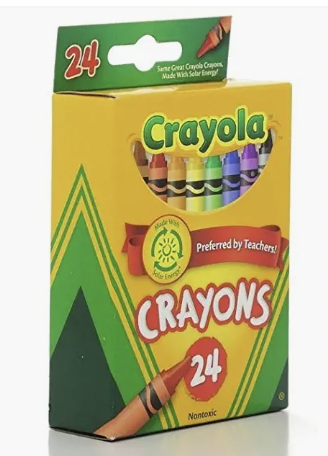 Two (2) boxes of tissues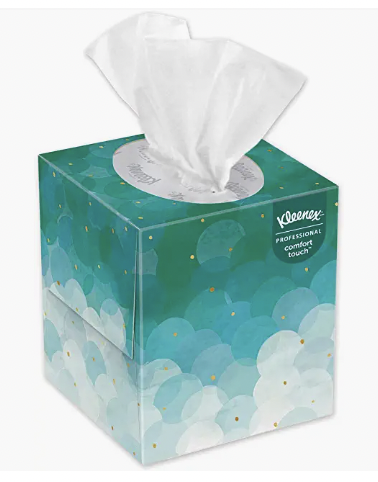 Four (4) paper towel rolls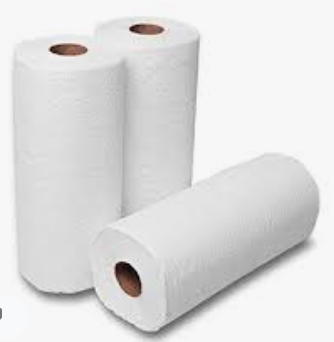 Tres (3) libretas de composición *Sin espiral de metalDos (2) cartapacios con bolcillosDos (2) resmas de papel de copia y una regla de 12”Dos (2) paquetes de lápices con punta y un sacapuntasUnas (1) TijerasUnos (1) audífonosDos (2) paquetes de notitas “Post-it” - 3”x3” Dos (2) Cajas of lápices de colores - 1 para la casaUn (1) paquete de marcadores EXPOTres (3) contenedores grandes de toallitas desinfectantesUna (1) caja de bolsitas “Ziploc” tamaño de sandwich y una (1) caja tamaño galónUna regla de 12 pulgadas con centímetrosDos (2) botellas pequeñas de  “hand sanitizer”Una (1) caja de crayolas de 24Dos (2) cajas de papel desechablesCuatro (4) rollos de papel toalla